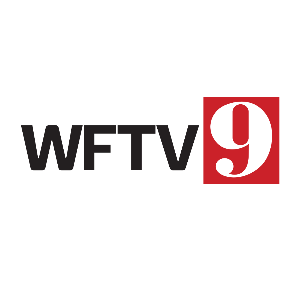 By submitting this Application, you agree to be bound by WFTV’s Visitor Agreement (wftv.com/vistor_agreement) and Privacy Policy (wftv.com/privacy_policy), which are hereby incorporated by reference.  All information submitted will be used consistent with WFTV’s Privacy Policy.WFTV Scholar Athlete of the Week ApplicationSchool Name: _________________________________________________________________________School Address: _________________________________ City: ____________________ Zip: __________School Phone Number: _________________ School Principal: __________________________________Coach’s Name: ___________________________ Coach’s Phone Number: _________________________Student’s Name: _______________________________________________________________________Student’s Home Phone Number: __________________________ Student Cell: _____________________Student’s Address: _______________________________ City: _____________________ Zip: _________Parent(s) Name(s): _______________________________ Parent(s) Email: ________________________Parent(s) Home Phone Number: ___________________________ Cell: ___________________________Date/Year of Graduation: _______________________________ Grade Level: ______________________GPA: ____________ Scale: ___________ Rank in Class: ___________ Number of Students: ___________Please be as detailed as possible in the following answers and feel free to attach additional pages if more room is needed.Athletic Accomplishments:Varsity Sports played: ___________________________________________________________________Individual honors (captain, all-district, etc.): ___________________________________________________________________________________________________________________________________________________________________________________________________________________________Awards (Athlete of the Year, MVP, etc.): ____________________________________________________Team honors (district champs, state champs, etc.): ________________________________________________________________________________________________________________________________Club team (team name, honors, etc.): ___________________________________________________________________________________________________________________________________________School Involvement:Clubs (student council, NHS, etc.): ______________________________________________________________________________________________________________________________________________Leadership Roles (officer, coordinator, etc.): ______________________________________________________________________________________________________________________________________Honors/Awards (member of the month, money raised, etc.): ___________________________________Academic Achievement: Honors/Awards (SAT scores, pre-SAT scores, academic awards, etc.): __________________________________________________________________________________________________________________Community Involvement:Organizations (volunteer activity, religious organizations, youth groups, etc.): ___________________________________________________________________________________________________________Honors/Awards/Recognition: __________________________________________________________________________________________________________________________________________________Future Plans:Junior College/College/University/Technical College/Vocational School: ___________________________ _____________________________________________________________________________________City: ___________________________ State: _______________________ Admitted (Y/N/Not Yet): ____Major/Area of study: ___________________________________________________________________Minor: _______________________________________________________________________________Scholarships Awarded: __________________________________________________________________Submission Information:Submitted By: ________________________________________ Title: ____________________________Athletic Director Email: __________________________________________________________________Guidance Counselor Email: _______________________________________________________________Return form to: WFTV 2019–2020 Scholar Athlete of The Week Contest C/O WFTV News DepartmentAttention: Katy Camp490 E. South StreetOrlando, FL 32801 0128333.0613131   4812-4205-0460v1